АКТобщественной проверкитехнического состояния плоскостной спортивной площадки на предмет технического состояния оборудования спортивного комплекса требованиям безопасности.Сроки проведения общественного контроля: 07.08.2019 г.Основания для проведения общественной проверки: в рамках проведения общественного контроля за реализацией национальных проектов на территории Московской области по направлению «Демография», Форма общественного контроля: общественный мониторингПредмет общественной проверки: универсальная спортивная площадка, расположенная у дома №16А по ул. Суворова. Состав группы общественного контроля:Корнеева Ольга Борисовна – председатель Общественной палаты г.о. КоролевКрасуля Виталий Яковлевич – ответственный секретарь Общественной палатыУниверсальная спортивная площадка – это самый востребованный вариант, позволяющий на ограниченной (при домовой) территории создать полноценные условия для занятий разными видами спорта.Общественная палата г.о. Королев провела проверку исполнения действующего законодательства требований безопасности при эксплуатации и по содержанию универсальной спортивной площадки для игры в мини-футбол и баскетбол, Визуальный осмотр показал:- Администрацией муниципалитета определен субъект, ответственный за содержание и безопасную эксплуатацию площадки;- имеется информационный щит, где отражены Правила и требования при пользовании оборудованием спортивной площадки;- на площадке произведен ремонт ударопоглощающего резинового покрытия;- по периметру спортивной площадки имеется защитное ограждение;- сломанного оборудования, не закрепленных элементов и нарушение окрасочного слоя оборудования не обнаружено.Площадка содержится в хорошем состоянии.Есть замечание: на футбольных воротах отсутствуют сетки.По данным проверки составлен АКТ.Общественная палата держит вопрос безопасности открытых плоскостных спортивных площадок на контроле и продолжает проверки.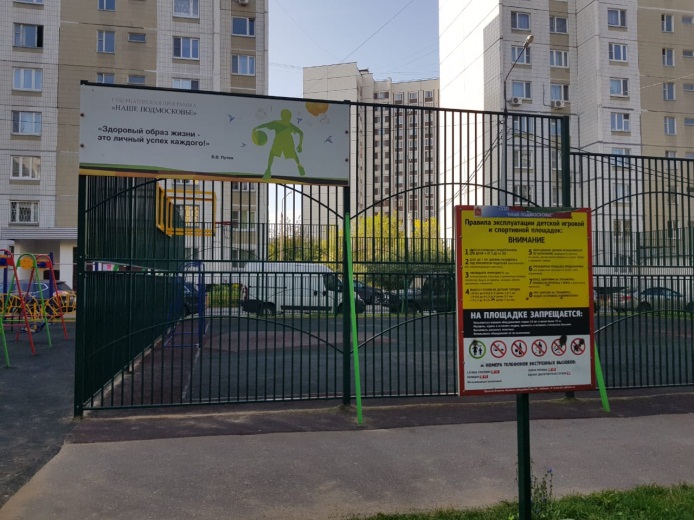 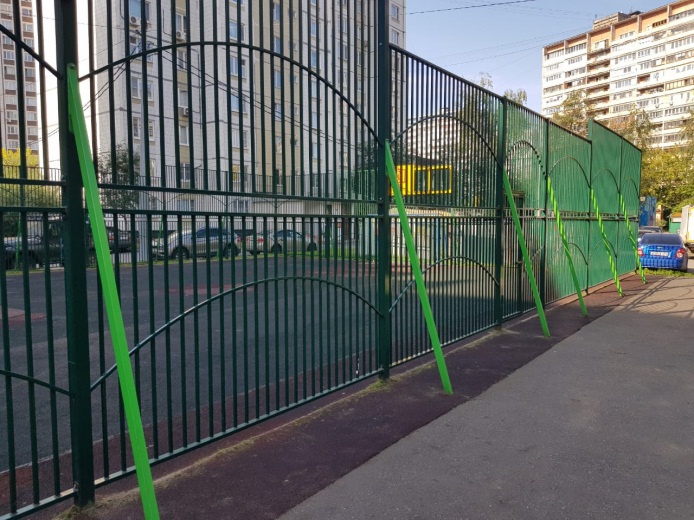 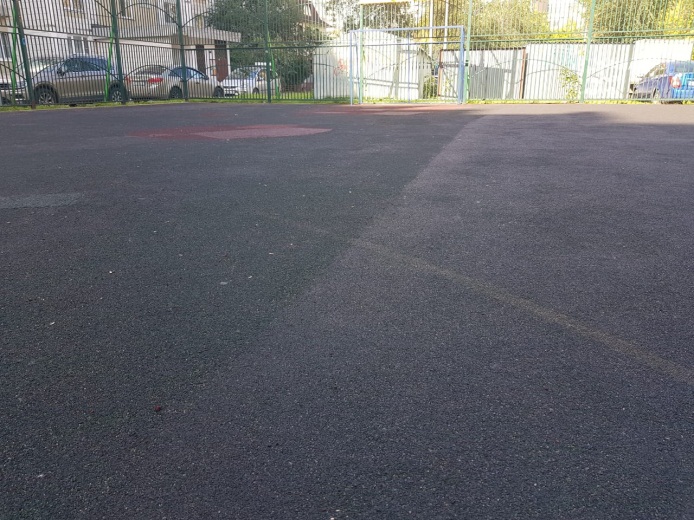 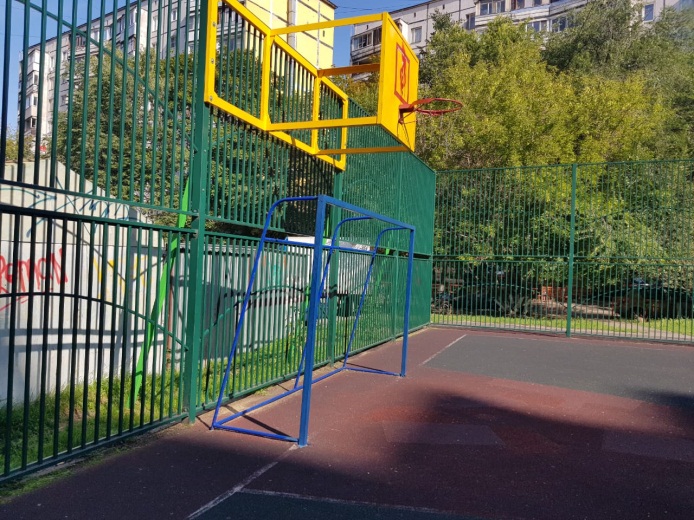 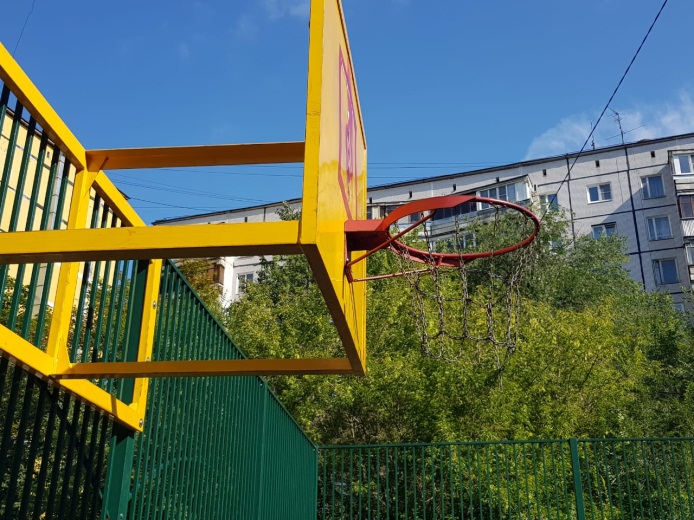 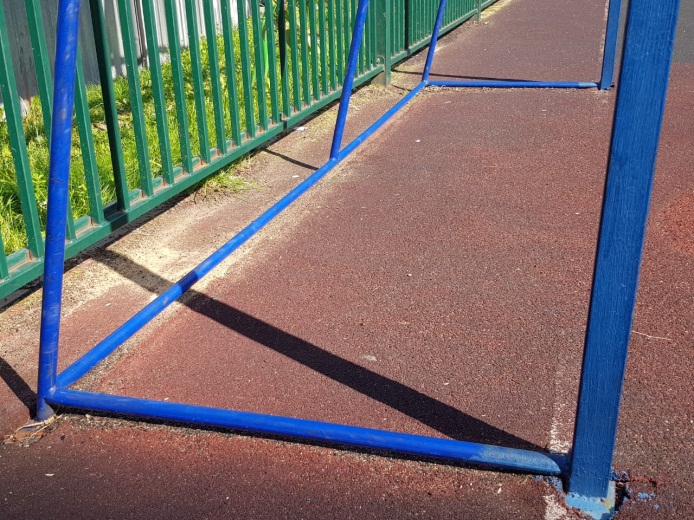 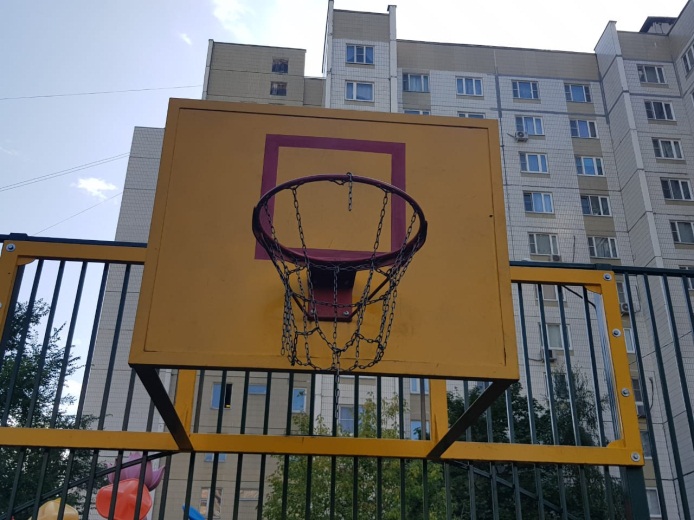 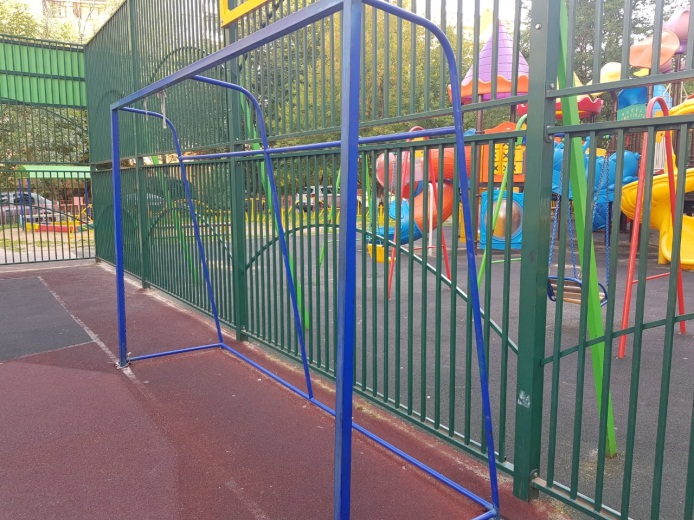 «УТВЕРЖДЕНО»Решением Совета Общественной палаты г.о. Королев Московской областиот 21.08.2019 протокол № 18Председатель Общественной палаты г.о.Королевп/в              О.Б.Корнеева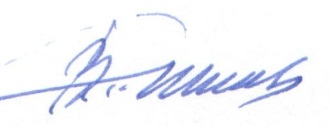 